Российская ФедерацияБрянская областьМглинский районный Совет народных депутатовРЕШЕНИЕ«_10_»  _августа_ 2021    года № _6-155_г.МглинО внесении изменений  в прогнозный   план (программу) приватизации    муници-пального имущества  Мглинского района на 2021-2023 годы        Заслушав предложения администрации Мглинского района о внесении  изменений в  прогнозный план (программу) приватизации муниципального имущества на 2021-2023 годы, руководствуясь Федеральным Законом от 21 декабря 2001 года № 178-ФЗ «О приватизации государственного и муниципального имущества» Мглинский районный Совет народных депутатовРЕШИЛ:  1. Внести в прогнозный план (программу) приватизации муниципального имущества Мглинского района на 2015-2017 годы, утвержденный решением Мглинского районного Совета народных депутатов от 21.11.2020 N 6-106, следующие изменения:        В разделе II дополнить перечень муниципальных объектов недвижимого и движимого имущества, планируемого к приватизации в 2021-2023 годах, следующими позициями: 2. Данное решение вступает в силу с момента подписания. 3.Настоящее решение опубликовать в официальном издании «Муниципальный вестник» и разместить на официальном сайте администрации Мглинского района в сети Интернет ( www.mgladm.ru).Глава района                                                                     Н.В.ВоликоваЗдание Адрес объекта: Брянская обл., Мглинский район, г. Мглин, ул. Кирова д.3Назначение: нежилое, этажность – 1 этаж (подземных этажей – 0), общая площадь 162,6 кв.м., кадастровая стоимость – 1335716,72руб., балансовая стоимость-173268  рублей, остаточная стоимость –0 рублей;В течение годаСогласно отчету об оценке имуществаЗдание Адрес объекта: Брянская обл., Мглинский район, г. Мглин, ул.Ленина,  д.35Назначение: нежилое, этажность – 1 этаж (подземных этажей – 0), общая площадь 144,3 кв.м., год ввода в эксплуатацию- 1981 год, Кадастровая стоимость- 2900246,74 руб, балансовая стоимость – 1390796,75 рублей, остаточная стоимость –0 рублей;В течение годаСогласно отчету об оценке имуществаЗданиеАдрес объекта:Брянская область, Мглинский район, г. Мглин, 1й пер. Володарского д. 23Назначение: нежилое, этажность – 1 этаж (подземных этажей – 0), общая площадь 370,8 кв.м., год ввода в эксплуатацию- 1996 год, Кадастровая стоимость  7979182,16 руб, балансовая стоимость – 1088862,25 рублей, остаточная стоимость –0 рублей;В течение годаСогласно отчету об оценке имущества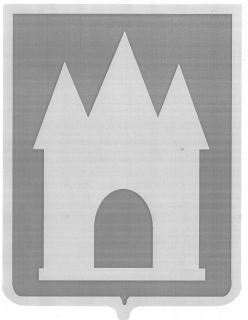 